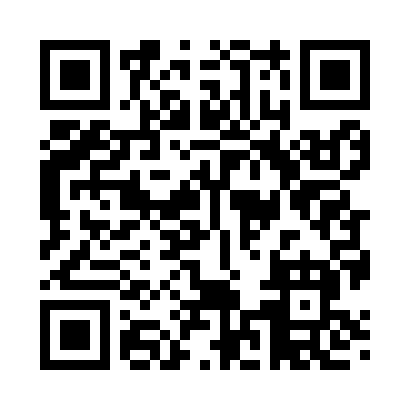 Prayer times for Snowdon, Missouri, USAMon 1 Jul 2024 - Wed 31 Jul 2024High Latitude Method: Angle Based RulePrayer Calculation Method: Islamic Society of North AmericaAsar Calculation Method: ShafiPrayer times provided by https://www.salahtimes.comDateDayFajrSunriseDhuhrAsrMaghribIsha1Mon4:115:471:165:148:4410:202Tue4:125:481:165:148:4410:203Wed4:125:481:165:148:4410:204Thu4:135:491:165:148:4310:195Fri4:145:501:175:148:4310:196Sat4:155:501:175:148:4310:187Sun4:165:511:175:158:4310:188Mon4:165:511:175:158:4210:179Tue4:175:521:175:158:4210:1710Wed4:185:531:175:158:4110:1611Thu4:195:531:175:158:4110:1512Fri4:205:541:185:158:4110:1413Sat4:215:551:185:158:4010:1314Sun4:225:561:185:158:3910:1315Mon4:235:561:185:158:3910:1216Tue4:255:571:185:158:3810:1117Wed4:265:581:185:148:3810:1018Thu4:275:591:185:148:3710:0919Fri4:286:001:185:148:3610:0820Sat4:296:001:185:148:3610:0721Sun4:306:011:185:148:3510:0622Mon4:316:021:185:148:3410:0423Tue4:336:031:185:148:3310:0324Wed4:346:041:185:138:3210:0225Thu4:356:051:185:138:3110:0126Fri4:366:061:185:138:3110:0027Sat4:386:071:185:138:309:5828Sun4:396:071:185:138:299:5729Mon4:406:081:185:128:289:5630Tue4:416:091:185:128:279:5431Wed4:436:101:185:128:269:53